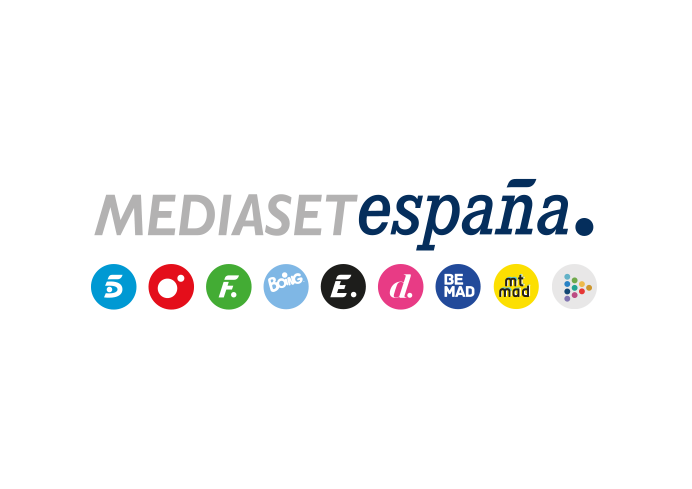 Madrid, 1 de diciembre de 2021‘Secret Story. La casa de los secretos’ unifica las nominaciones y la inmunidad con una novedosa dinámica en una noche de visitas familiaresCristina y Miguel protagonizarán otra emocionante expulsión, este jueves en Telecinco con Jorge Javier Vázquez al frente.Cristina Porta o Miguel Frigenti. Tras las salvaciones de Luca y Sandra, uno de los dos candidatos a la expulsión pondrá punto final a su participación en ‘Secret Story. La casa de los secretos’ este jueves 2 de diciembre (22:00h), en una gala en la que se estrenará una novedosa dinámica que resolverá a la vez las nominaciones y la inmunidad y en la que todos los concursantes recibirán el calor y el apoyo de sus seres queridos tras casi 12 semanas de convivencia.En esta nueva dinámica, que pondrá a prueba la ambición por seguir avanzando en el concurso, los seis participantes que quedarán en la casa de los secretos tras la expulsión formarán tres parejas. Una vez definidas, los miembros de cada una de ellas tendrán que decidir quién de ellos alcanza la inmunidad y quién es automáticamente nominado. En caso de no ponerse de acuerdo, los dos integrantes de cada dúo se convertirán en candidatos a abandonar el programa.Irene Rosales encabeza las visitas a la casaSerá una emocionante velada, en la que todos los concursantes recibirán las visitas de sus familiares y amigos: Irene Rosales sorprenderá a Luis; la madre de Luca viajará desde Italia; la madre de los Gemeliers visitará a Jesús mientras Dani recibirá a su novia; también entrarán a la casa las madres de Sandra, Julen y Cristina; y por último Miguel podrá ver a su novio.